Quito, Riobamba, Cuenca, Guayaquil, GalápagosCotacachi, Alausí, Gualaceo, Isla Santa Cruz, Tortuga Bay12 días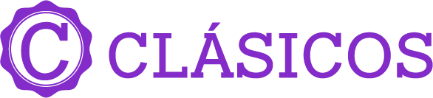 Llegadas: lunes y sábado hasta diciembre 2024Mínimo 2 pasajero Día 1. Quito Asistencia en el aeropuerto y traslado al hotel. Alojamiento. Día 2. Otavalo – Cotacachi 	08:30 Salida desde su hotel hacia el norte y visita de la “Plaza de Ponchos” en el mercado de artesanías y tejidos de Otavalo, también visitaremos Cotacachi y sus tiendas de artículos de cuero, de camino disfrutaremos los paisajes Andinos que dan El Lago San Pablo y los volcanes Imbabura y Cayambe, es prácticamente un tour de compras con mucho folklore. AlojamientoDía 3. Quito + Mitad del Mundo   08:30 Salida hacia el Centro Histórico “Patrimonio de la Humanidad”, visitaremos la Basílica (incluye ingreso para conocer sus torres y vitrales gigantes), Plaza Grande, Palacio de Gobierno, La Compañía de Jesús (incluye ingreso y visita guiada) Plaza e Iglesia de San Francisco, Mirador de la Virgen Alada del Panecillo seguido traslado a la ciudad Mitad del Mundo tiempo para almorzar y visita del  Monumento a la Línea Ecuador (incluido) y el Museo del “Intiñan” (incluido) finalmente parada en el Teleférico para quienes deseen visitarlo (por su cuenta)  sino retorno a cada hotel. Alojamiento.Día 4. Avenida de los Volcanes – Riobamba08:00 Salida vía Panamericana Sur desde Quito hasta Riobamba, de camino apreciaremos en ruta algunos volcanes y nevados como el Antisana, Cotopaxi, Ilinizas, Tungurahua y Chimborazo, también haremos una parada en algún mercado indígena dependiendo del día, como Latacunga (martes) o Saquisilí (jueves). Visitaremos también una Finca de Rosas, para ver sus procesos de cultivo, cosecha y embalaje de exportación. Ya en Riobamba, haremos una breve visita panorámica por el Parque Neptuno y el mirador Loma de Quito. Alojamiento. Día 5. Riobamba - Chimborazo - Ingapirca - Cuenca  08:00 Partiremos hacia los arenales del CHIMBORAZO, ahí tendremos oportunidad de ver únicos paisajes del nevado más alto del Ecuador 6310 msnm, también Camélidos como “Alpacas y Vicuñas” en estado natural, continuaremos hasta llegar a las ruinas arqueológicas de INGAPIRCA visita del museo de sitio, luego llegaremos a la ciudad de Cuenca, Patrimonio de la Humanidad. Alojamiento.Día 6. Cuenca – Gualaceo08:30 Visita por la mañana de la ciudad de Cuenca, declarada Patrimonio de la Humanidad por su riqueza arquitectónica y todos los paisajes que dan los 4 ríos que la cruzan, visitando las Cúpulas de la Catedral (incluido), mirador El Turi, Parque Calderón, “Museo Etnográfico" y la fábrica de sombreros 15:00 Visita de las poblaciones cercanas de GUALACEO con su “Orquideario” (incluido) y las joyerías en CHORDELEG retorno a Cuenca. Alojamiento.Día 7. Cuenca – Guayaquil 08:00 Traslado terrestre a la ciudad de Guayaquil (4h), pasando por la zona lacustre de “El Cajas” disfrutaremos del Mirador las “3 Cruces” (si la ruta esta habilitada) de camino apreciaremos cultivos de Cacao, Arroceras y Banano, ya en Guayaquil cruzaremos el rio Guayas por sus magníficos puentes, llegaremos al Mirador Cerro Paraíso para admirar en 360 grados la gran ciudad, y traslado al hotel. 15:00 Visita de su Parque de las Iguanas y caminata por el Malecón, admirando sus atractivos como La Rotonda, La Calle Las Peñas, La Rueda la Perla (incluida). Retorno Alojamiento.Día 8.- Guayaquil - Galápagos A la hora convenida traslado al aeropuerto de Guayaquil para tomar vuelo con destino a Baltra (no incluido). Llegada, asistencia y traslado visitaremos la parte alta de la isla junto con la estación Charles Darwin. Alojamiento Día 9. ISLA SANTA CRUZ-Tortuga Bay + Tour de Bahia  Día 10. DIA LIBRE- Opcionales para visitar Isla SEYMOUR o PLAZAS ($ 385 p/p no incluido)Día 11. GALAPAGOS – GUAYAQUIL y/o QUITOTraslado Puerto Ayora + Canal de Itabaca – BALTRA para vuelo a Quito o conexiones (no incluido). Traslado a hoteles sector aeropuerto. Alojamiento.Día 12. Guayaquil y/o QuitoA la hora indicada traslado al aeropuerto. Fin de nuestros servicios.Incluye:Traslados aeropuerto- hotel- aeropuerto en Quito y Guayaquil con Transferistas.Transporte turístico durante todo el circuito desde Quito hasta Guayaquil Excursiones y Tours mencionados en el itinerario con Guías de Turismo.8 Noches de Alojamiento en Quito, Riobamba, Cuenca y Guayaquil con desayunos 3 Noches en Galápagos en hoteles de Puerto Ayora con desayunos.Transporte terrestre y marítimo en Galápagos con las visitas incluidas según itinerario.Boletos Atracciones y Experiencias : Basílica, La Compañía, Mitad del Mundo, Museo Intiñan, Finca de Rosas, Ingapirca, Cúpulas Cuenca, Museo Etnográfico, Orquidiario y La Perla    Tarjeta Básica de asistencia al viajero.No incluye:Comidas, Visitas o Boletos Atracciones NO mencionados en la Descripción del itinerario.Boletos internos e internacionales. Tasa de ingreso a Galápagos $ 70 Mercosur y Andinos o $ 120 otros países, se paga allá.Comidas, Visitas o Boletos Atracciones NO mencionados en la Descripción del itinerario.PRECIO POR PERSONA EN USD PRECIO POR PERSONA EN USD PRECIO POR PERSONA EN USD PRECIO POR PERSONA EN USD TURISTA DBLTPLSGL TERRESTRE177016902230TERRESTRE Y AÉREO287027903330PRIMERADBLTPLSGL TERRESTRE208019503190TERRESTRE Y AÉREO318030504290RUTA AÉREA PROPUESTA CON AVIANCA MEX/BOG/UIO//GYE/GPS/GYE/BOG/MEXIMPUESTOS Y Q DE COMBUSTIBLE (SUJETOS A CONFIRMACIÓN): 795 USDSUPLEMENTO POR PASAJERO VIAJANDO SOLO: 465 USDSUPLEMENTO DESDE EL INTERIOR DEL PAÍS: CONSULTARVIGENCIA AL 10 DICIEMBRE 2024. (EXCEPTO SEMANA SANTA, PUENTES Y DÍAS FESTIVOS. CONSULTE SUPLEMENTOS)